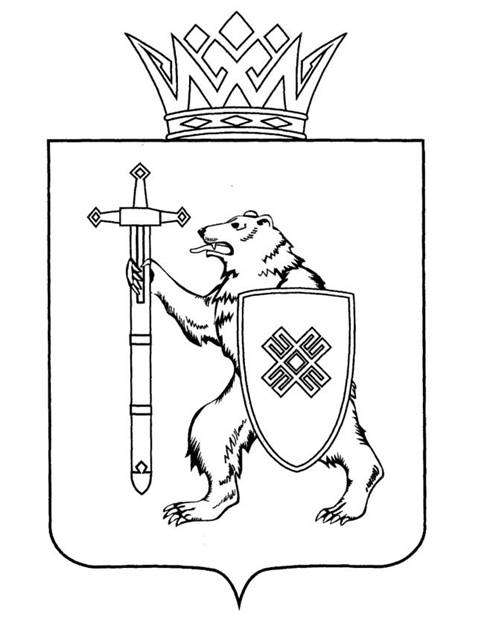 Тел. (8362) 64-14-17, 64-13-99, факс (8362) 64-14-11, E-mail: info@gsmari.ruПРОТОКОЛ № 102ЗАСЕДАНИЯ КОМИТЕТАПОВЕСТКА ДНЯ:1. О проекте постановления Государственного Собрания Республики Марий Эл «О согласовании кандидатуры Бадма-Халгаевой Ольги Юрьевны для назначения на должность Заместителя Председателя Правительства Республики Марий Эл».Комитет решил:1. Согласиться с назначением Бадма-Халгаевой Ольги Юрьевны
на должность Заместителя Председателя Правительства Республики 
Марий Эл.2. Внести на рассмотрение Государственного Собрания Республики Марий Эл проект постановления Государственного Собрания Республики Марий Эл «О согласовании кандидатуры Бадма-Халгаевой Ольги Юрьевны для назначения на должность Заместителя Председателя Правительства Республики Марий Эл».3. Направить проект постановления Государственного Собрания Республики Марий Эл «О согласовании кандидатуры Бадма-Халгаевой Ольги Юрьевны для назначения на должность Заместителя Председателя Правительства Республики Марий Эл» на рассмотрение комитетов Государственного Собрания Республики Марий Эл.2. О проекте постановления Государственного Собрания Республики Марий Эл «О согласовании кандидатуры Торощина Алексея Анатольевича для назначения на должность министра финансов Республики Марий Эл».Комитет решил:1. Согласиться с назначением Торощина Алексея Анатольевича
на должность министра финансов Республики Марий Эл.2. Внести на рассмотрение Государственного Собрания Республики Марий Эл проект постановления Государственного Собрания Республики Марий Эл «О согласовании кандидатуры Торощина Алексея Анатольевича для назначения на должность министра финансов Республики Марий Эл».3. Направить проект постановления Государственного Собрания Республики Марий Эл «О согласовании кандидатуры Торощина Алексея Анатольевича для назначения на должность министра финансов Республики Марий Эл» на рассмотрение комитетов Государственного Собрания Республики Марий Эл.3. О проекте постановления Государственного Собрания Республики Марий Эл «О согласовании кандидатуры Ревуцкой Ларисы Анатольевны для назначения на должность министра образования 
и науки Республики Марий Эл».Комитет решил:1. Согласиться с назначением Ревуцкой Ларисы Анатольевны
на должность министра образования и науки Республики Марий Эл.2. Внести на рассмотрение Государственного Собрания Республики Марий Эл проект постановления Государственного Собрания Республики Марий Эл «О согласовании кандидатуры Ревуцкой Ларисы Анатольевны для назначения на должность министра образования и науки Республики 
Марий Эл».3. Направить проект постановления Государственного Собрания Республики Марий Эл «О согласовании кандидатуры Ревуцкой Ларисы Анатольевны для назначения на должность министра образования и науки Республики Марий Эл» на рассмотрение комитетов Государственного Собрания Республики Марий Эл.4. О проекте постановления Государственного Собрания Республики Марий Эл «О согласовании кандидатуры Крылова Станислава Игоревича для назначения на должность министра промышленности, экономического развития и торговли Республики Марий Эл».Комитет решил:1. Согласиться с назначением Крылова Станислава Игоревича
на должность министра промышленности, экономического развития 
и торговли Республики Марий Эл.2. Внести на рассмотрение Государственного Собрания Республики Марий Эл проект постановления Государственного Собрания Республики Марий Эл «О согласовании кандидатуры Крылова Станислава Игоревича для назначения на должность министра промышленности, экономического развития и торговли Республики Марий Эл».3. Направить проект постановления Государственного Собрания Республики Марий Эл «О согласовании кандидатуры Крылова Станислава Игоревича для назначения на должность министра промышленности, экономического развития и торговли Республики Марий Эл» на рассмотрение комитетов Государственного Собрания Республики Марий Эл.5. О проекте постановления Государственного Собрания Республики Марий Эл «О заместителе Председателя Государственной счетной палаты Республики Марий Эл».Комитет решил:1. Поддержать кандидатуру Сидоркиной Светланы Анатольевны для назначения на должность заместителя Председателя Государственной счетной палаты Республики Марий Эл на пятилетний срок полномочий.2. Проект постановления Государственного Собрания Республики Марий Эл «О заместителе Председателя Государственной счетной палаты Республики Марий Эл» поддержать и внести на рассмотрение Государственного Собрания Республики Марий Эл.6. О проекте постановления Государственного Собрания Республики Марий Эл «О назначении мирового судьи судебного участка № 14 Йошкар-Олинского судебного района Республики Марий Эл».Комитет решил:1. Поддержать кандидатуру Веснина Максима Алексеевича для назначения на трехлетний срок полномочий мировым судьей судебного участка № 14 Йошкар-Олинского судебного района Республики Марий Эл.2. Направить проект постановления Государственного Собрания Республики Марий Эл «О назначении мирового судьи судебного участка 
№ 14 Йошкар-Олинского судебного района Республики Марий Эл» 
на рассмотрение комитетов Государственного Собрания Республики 
Марий Эл.7. О проекте постановления Государственного Собрания Республики Марий Эл «О назначении мирового судьи судебного участка № 27 Медведевского судебного района Республики Марий Эл».Комитет решил:1. Поддержать кандидатуру Яковлева Артема Сергеевича для назначения с 1 марта 2023 года без ограничения срока полномочий мировым судьей судебного участка № 27 Медведевского судебного района Республики Марий Эл.2. Направить проект постановления Государственного Собрания Республики Марий Эл «О назначении мирового судьи судебного участка 
№ 27 Медведевского судебного района Республики Марий Эл» 
на рассмотрение комитетов Государственного Собрания Республики 
Марий Эл.8. О проекте закона Республики Марий Эл «О внесении изменений 
в некоторые законодательные акты Республики Марий Эл».Комитет решил:1. Поддержать проект закона Республики Марий Эл «О внесении изменений в некоторые законодательные акты Республики Марий Эл».2. Направить проект закона Республики Марий Эл «О внесении изменений в некоторые законодательные акты Республики Марий Эл» на рассмотрение комитетов Государственного Собрания Республики Марий Эл.9. О проекте закона Республики Марий Эл «О внесении изменений 
в некоторые законодательные акты Республики Марий Эл о выборах 
и референдумах».Комитет решил:1. Поддержать проект закона Республики Марий Эл «О внесении изменений в некоторые законодательные акты Республики Марий Эл 
о выборах и референдумах».2. Направить проект закона Республики Марий Эл «О внесении изменений в некоторые законодательные акты Республики Марий Эл 
о выборах и референдумах» на рассмотрение комитетов Государственного Собрания Республики Марий Эл.10. О проекте закона Республики Марий Эл «О внесении изменений в статью 2.1 Закона Республики Марий Эл «Об оказании гражданам юридической помощи бесплатно».Комитет решил:1. Поддержать проект закона Республики Марий Эл «О внесении изменений в статью 2.1 Закона Республики Марий Эл «Об оказании гражданам юридической помощи бесплатно».2. Направить проект закона Республики Марий Эл «О внесении изменений в статью 2.1 Закона Республики Марий Эл «Об оказании гражданам юридической помощи бесплатно» на рассмотрение комитетов Государственного Собрания Республики Марий Эл.11. О проекте закона Республики Марий Эл «О внесении изменения в статью 7 Закона Республики Марий Эл 
«Об административных комиссиях в Республике Марий Эл».Комитет решил:1. Поддержать проект закона Республики Марий Эл «О внесении изменения в статью 7 Закона Республики Марий Эл «Об административных комиссиях в Республике Марий Эл».2. Направить проект закона Республики Марий Эл «О внесении изменения в статью 7 Закона Республики Марий Эл «Об административных комиссиях в Республике Марий Эл» на рассмотрение комитетов Государственного Собрания Республики Марий Эл.12. О проекте закона Республики Марий Эл «Об утверждении соглашения между Республикой Марий Эл и Кировской областью 
об описании местоположения границы между Республикой Марий Эл 
и Кировской областью».Комитет решил:1. Поддержать проект закона Республики Марий Эл «Об утверждении соглашения между Республикой Марий Эл и Кировской областью 
об описании местоположения границы между Республикой Марий Эл 
и Кировской областью».2. Направить проект закона Республики Марий Эл «Об утверждении соглашения между Республикой Марий Эл и Кировской областью 
об описании местоположения границы между Республикой Марий Эл 
и Кировской областью» на рассмотрение комитетов Государственного Собрания Республики Марий Эл.13. О проекте закона Республики Марий Эл «Об утверждении соглашения об установлении местоположения границы между субъектами Российской Федерации - Нижегородской областью 
и Республикой Марий Эл».Комитет решил:1. Поддержать проект закона Республики Марий Эл «Об утверждении соглашения об установлении местоположения границы между субъектами Российской Федерации - Нижегородской областью и Республикой 
Марий Эл».2. Направить проект закона Республики Марий Эл «Об утверждении соглашения об установлении местоположения границы между субъектами Российской Федерации - Нижегородской областью и Республикой 
Марий Эл» на рассмотрение комитетов Государственного Собрания Республики Марий Эл.14. О проекте закона Республики Марий Эл «Об утверждении соглашения об установлении местоположения границы между субъектами Российской Федерации - Республикой Марий Эл 
и Республикой Татарстан».Комитет решил:1. Поддержать проект закона Республики Марий Эл «Об утверждении соглашения об установлении местоположения границы между субъектами Российской Федерации - Республикой Марий Эл и Республикой Татарстан».2. Направить проект закона Республики Марий Эл «Об утверждении соглашения об установлении местоположения границы между субъектами Российской Федерации - Республикой Марий Эл и Республикой Татарстан» на рассмотрение комитетов Государственного Собрания Республики Марий Эл.15. О проекте закона Республики Марий Эл «О внесении изменения в статью 5 Закона Республики Марий Эл «О регулировании отдельных отношений по организации проведения капитального ремонта общего имущества в многоквартирных домах на территории Республики Марий Эл».Комитет решил:Проект закона Республики Марий Эл «О внесении изменения 
в статью 5 Закона Республики Марий Эл «О регулировании отдельных отношений по организации проведения капитального ремонта общего имущества в многоквартирных домах на территории Республики Марий Эл» поддержать и направить на рассмотрение тридцать четвертой сессии Государственного Собрания Республики Марий Эл.16. О проекте закона Республики Марий Эл «О внесении изменений в Закон Республики Марий Эл «О регулировании отношений в области градостроительной деятельности в Республике Марий Эл».Комитет решил:Проект закона Республики Марий Эл «О внесении изменений в Закон Республики Марий Эл «О регулировании отношений в области градостроительной деятельности в Республике Марий Эл» поддержать 
и направить на рассмотрение тридцать четвертой сессии Государственного Собрания Республики Марий Эл.17. О проекте закона Республики Марий Эл «О внесении изменений в отдельные законодательные акты Республики Марий Эл 
в области бюджетных, межбюджетных и налоговых правоотношений».Комитет решил:Проект закона Республики Марий Эл «О внесении изменений 
в отдельные законодательные акты Республики Марий Эл в области бюджетных, межбюджетных и налоговых правоотношений» поддержать 
и направить на рассмотрение тридцать четвертой сессии Государственного Собрания Республики Марий Эл.18. О проекте закона Республики Марий Эл «О внесении изменений в некоторые законодательные акты Республики Марий Эл 
в сфере образования, опеки и попечительства и социальной поддержки отдельной категории граждан».Комитет решил:Проект закона Республики Марий Эл «О внесении изменений 
в некоторые законодательные акты Республики Марий Эл в сфере образования, опеки и попечительства и социальной поддержки отдельной категории граждан» поддержать и направить на рассмотрение тридцать четвертой сессии Государственного Собрания Республики Марий Эл.19. О проекте закона Республики Марий Эл «О внесении изменения в статью 5 Закона Республики Марий Эл «О развитии малого и среднего предпринимательства в Республике Марий Эл».Комитет решил:Проект закона Республики Марий Эл «О внесении изменения 
в статью 5 Закона Республики Марий Эл «О развитии малого и среднего предпринимательства в Республике Марий Эл» поддержать и направить 
на рассмотрение тридцать четвертой сессии Государственного Собрания Республики Марий Эл.20. О проекте закона Республики Марий Эл «О внесении изменений в Закон Республики Марий Эл «О сохранении объектов культурного наследия (памятников истории и культуры) народов Российской Федерации в Республике Марий Эл».Комитет решил:Проект закона Республики Марий Эл «О внесении изменений в Закон Республики Марий Эл «О сохранении объектов культурного наследия (памятников истории и культуры) народов Российской Федерации 
в Республике Марий Эл» поддержать и направить на рассмотрение тридцать четвертой сессии Государственного Собрания Республики Марий Эл.21. О проекте закона Республики Марий Эл «О внесении изменений в отдельные законодательные акты Республики Марий Эл».Комитет решил:Проект закона Республики Марий Эл «О внесении изменений 
в отдельные законодательные акты Республики Марий Эл» поддержать 
и направить на рассмотрение тридцать четвертой сессии Государственного Собрания Республики Марий Эл.22. О проекте закона Республики Марий Эл «О развитии сельского хозяйства в Республике Марий Эл».Комитет решил:Проект закона Республики Марий Эл «О развитии сельского хозяйства в Республике Марий Эл» поддержать и направить на рассмотрение тридцать четвертой сессии Государственного Собрания Республики Марий Эл.23. О проекте закона Республики Марий Эл «О детях войны 
в Республике Марий Эл».Комитет решил:Проект закона Республики Марий Эл «О внесении изменений 
в некоторые законодательные акты Республики Марий Эл в сфере образования, опеки и попечительства и социальной поддержки отдельной категории граждан» поддержать и направить на рассмотрение тридцать четвертой сессии Государственного Собрания Республики Марий Эл.24. О проекте постановления Государственного Собрания Республики Марий Эл «О внесении изменения в Постановление Государственного Собрания Республики Марий Эл «О комиссии Государственного Собрания Республики Марий Эл седьмого созыва 
по контролю за достоверностью сведений о доходах, об имуществе 
и обязательствах имущественного характера, представляемых депутатами Государственного Собрания Республики Марий Эл».Комитет решил:1. Доработать проект постановления Государственного Собрания Республики Марий Эл «О внесении изменения в Постановление Государственного Собрания Республики Марий Эл «О комиссии Государственного Собрания Республики Марий Эл седьмого созыва 
по контролю за достоверностью сведений о доходах, об имуществе 
и обязательствах имущественного характера, представляемых депутатами Государственного Собрания Республики Марий Эл»:вывести Бочкарева В.М., Моисеева А.И. и Вахитову Е.Д. из состава комиссии;ввести Киселева А.Л, Бронникова М.В. и Мухина В.И. в состав комиссии;предложить избрать председателем комиссии Мухина В.И., заместителем председателя комиссии Пейсаховича Г.Е.;изложить состав комиссии в новой редакции.2. Внести на рассмотрение Государственного Собрания Республики Марий Эл доработанный вариант проекта постановления Государственного Собрания Республики Марий Эл «О внесении изменения в Постановление Государственного Собрания Республики Марий Эл «О комиссии Государственного Собрания Республики Марий Эл седьмого созыва 
по контролю за достоверностью сведений о доходах, об имуществе 
и обязательствах имущественного характера, представляемых депутатами Государственного Собрания Республики Марий Эл».3. Направить проект постановления Государственного Собрания Республики Марий Эл «О внесении изменения в Постановление Государственного Собрания Республики Марий Эл «О комиссии Государственного Собрания Республики Марий Эл седьмого созыва 
по контролю за достоверностью сведений о доходах, об имуществе 
и обязательствах имущественного характера, представляемых депутатами Государственного Собрания Республики Марий Эл» (доработанный вариант) на рассмотрение комитетов Государственного Собрания Республики Марий Эл.25. О проекте постановления Государственного Собрания Республики Марий Эл «О Программе деятельности Государственного Собрания Республики Марий Эл седьмого созыва на 2023 год».Комитет решил:Проект постановления Государственного Собрания Республики 
Марий Эл «О Программе деятельности Государственного Собрания Республики Марий Эл седьмого созыва на 2023 год» поддержать и направить на рассмотрение комитетов Государственного Собрания Республики 
Марий Эл.26. О предложениях к повестке дня тридцать четвертой сессии Государственного Собрания Республики Марий ЭлКомитет решил:Предложенную повестку дня тридцать четвертой сессии Государственного Собрания Республики Марий Эл поддержать.27. О проекте постановления Государственного Собрания Республики Марий Эл «О секретариате тридцать четвертой сессии Государственного Собрания Республики Марий Эл седьмого созыва».Комитет решил:Проект постановления Государственного Собрания Республики 
Марий Эл «О секретариате тридцать четвертой сессии Государственного Собрания Республики Марий Эл седьмого созыва» поддержать и направить на рассмотрение комитетов Государственного Собрания Республики 
Марий Эл.28. О проекте постановления Государственного Собрания Республики Марий Эл «О порядке работы тридцать четвертой сессии Государственного Собрания Республики Марий Эл седьмого созыва».Комитет решил:Проект постановления Государственного Собрания Республики 
Марий Эл «О порядке работы тридцать четвертой сессии Государственного Собрания Республики Марий Эл седьмого созыва» поддержать и направить на рассмотрение комитетов Государственного Собрания Республики 
Марий Эл.29. О проекте плана работы Комитета Государственного Собрания Республики Марий Эл по законодательству на 2023 год.Комитет решил:Поддержать проект плана работы Комитета Государственного Собрания Республики Марий Эл по законодательству на 2023 год.30. РазноеВопросов не поступило.МАРИЙ ЭЛ РЕСПУБЛИКЫН КУГЫЖАНЫШ ПОГЫНЖОГОСУДАРСТВЕННОЕ СОБРАНИЕ РЕСПУБЛИКИ МАРИЙ ЭЛЗАКОНОДАТЕЛЬСТВЕ КОМИТЕТКОМИТЕТ ПО ЗАКОНОДАТЕЛЬСТВУЛенин проспект, 29-ше,Йошкар-Ола, 424001Ленинский проспект, 29,г. Йошкар-Ола, 42400107 декабря 2022 года14:00Зал заседаний Государственного Собрания Республики Марий Эл